Publicado en  el 21/10/2016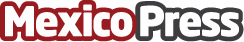 Inauguran Campeonato Nacional de Box Univeristario El boxeo, uno de los deportes que esta creciendo en México abre sus puertas a nivel universitario para poder generar mayor talento juvenil, por lo que el primer campeonato universitario de boxeo se realizará del 26 al 31 de octubre, teniendo participación varios estados de México, contando con trece divisiones en donde se incluyen tres en rama feminilDatos de contacto:Nota de prensa publicada en: https://www.mexicopress.com.mx/inauguran-campeonato-nacional-de-box Categorías: Nacional Otros deportes http://www.mexicopress.com.mx